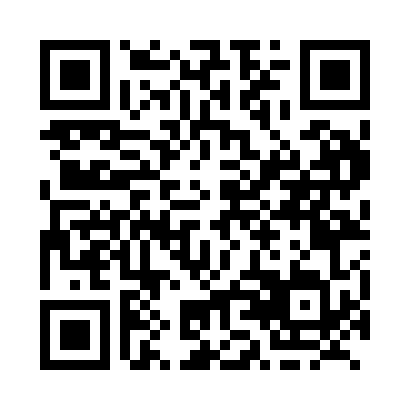 Prayer times for Tarzwell, Ontario, CanadaMon 1 Jul 2024 - Wed 31 Jul 2024High Latitude Method: Angle Based RulePrayer Calculation Method: Islamic Society of North AmericaAsar Calculation Method: HanafiPrayer times provided by https://www.salahtimes.comDateDayFajrSunriseDhuhrAsrMaghribIsha1Mon3:255:251:246:529:2311:232Tue3:255:261:246:529:2311:233Wed3:255:261:246:529:2211:234Thu3:265:271:256:529:2211:235Fri3:265:281:256:529:2111:236Sat3:275:291:256:529:2111:237Sun3:275:291:256:529:2111:238Mon3:285:301:256:519:2011:239Tue3:285:311:256:519:1911:2210Wed3:295:321:266:519:1911:2211Thu3:295:331:266:519:1811:2212Fri3:305:341:266:509:1711:2113Sat3:305:351:266:509:1711:2114Sun3:315:361:266:499:1611:2015Mon3:335:371:266:499:1511:1816Tue3:355:381:266:499:1411:1717Wed3:375:391:266:489:1311:1518Thu3:395:401:266:489:1211:1319Fri3:415:411:266:479:1111:1120Sat3:435:421:276:469:1011:0921Sun3:455:441:276:469:0911:0722Mon3:475:451:276:459:0811:0523Tue3:495:461:276:459:0711:0324Wed3:515:471:276:449:0611:0125Thu3:535:481:276:439:0410:5926Fri3:555:501:276:439:0310:5727Sat3:575:511:276:429:0210:5528Sun3:595:521:276:419:0110:5329Mon4:015:531:276:408:5910:5130Tue4:035:551:276:398:5810:4931Wed4:055:561:266:398:5610:47